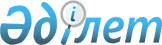 "Инновациялық қызмет туралы" Қазақстан Республикасының Заңын iске асыру жөнiндегі шаралар туралыҚазақстан Республикасы Үкіметінің 2003 жылғы 20 қаңтардағы N 54 Қаулысы

      "Инновациялық қызмет туралы" Қазақстан Республикасының  Заңын  iске асыру мақсатында Қазақстан Республикасының Үкiметi қаулы етеді: 

      1. Қазақстан Республикасының Индустрия және сауда министрлiгi инновациялық қызмет саласындағы мемлекеттік саясатты iске асыру жөнiндегі уәкiлетті орган болып бекiтiлсiн. <*> 

       Ескерту. 1-тармақ өзгерді - ҚР Үкіметінің 2003.10.02. N 1027   қаулысымен . 

      2.  Күші жойылды - Қазақстан Республикасы Үкіметінің 2008.04.23  N 381  Қаулысымен. 

        3. Осы қаулы қол қойылған күнінен бастап күшiне енедi.        Қазақстан Республикасының 

      Премьер-Министрі 

Қазақстан Республикасы    

Yкiметiнiң         

2003 жылғы 20 қаңтардағы  

N 54 қаулысымен      

бекiтiлген       "Инновациялық қызмет туралы" Қазақстан Республикасының Заңын iске асыру жөнiндегi 2003-2004 жылдарға арналған iс-шаралар жоспары        Ескерту. Жоспардың күші жойылды ( 2-тармақты қараңыз ) - Қазақстан Республикасы Үкіметінің 2008.04.23  N 381  Қаулысымен. 
					© 2012. Қазақстан Республикасы Әділет министрлігінің «Қазақстан Республикасының Заңнама және құқықтық ақпарат институты» ШЖҚ РМК
				